Publicado en Madrid el 26/11/2020 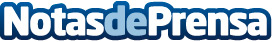 CRUDO anuncia la apertura de otro nuevo establecimiento en Madrid capitalCRUDO consigue posicionarse como una de las franquicias más rentables y fiables del sector de comida healthyDatos de contacto:Borja SánchezDirector de Expansión de Tormo Franquicias Consulting911 592 558Nota de prensa publicada en: https://www.notasdeprensa.es/crudo-anuncia-la-apertura-de-otro-nuevo Categorias: Franquicias Gastronomía Madrid Emprendedores Restauración Recursos humanos http://www.notasdeprensa.es